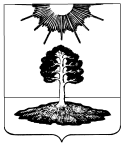 Ревизионная комиссиязакрытого административно-территориального образования Солнечный172739 Тверская область п. Солнечный ул. Новая д.55  факс (48235) 4 41 23Заключениеоб исполнении бюджета ЗАТО Солнечный за 2 квартал 2017 годап. Солнечный                                                                                                22 августа 2017 г. Настоящее заключение подготовлено в соответствии с пунктами 1 и 9 части 2 статьи 9 Федерального закона «Об общих принципах организации и деятельности контрольно – счетных органов субъектов Российской Федерации и муниципальных образований» от 07.02.2011 № 6-ФЗ и пунктом 4 части 1 плана работы ревизионной комиссии ЗАТО Солнечный на 2017 год, утвержденного приказом ревизионной комиссии ЗАТО Солнечный от 26.12.2016 года №17  на основе отчетности об исполнении бюджета ЗАТО Солнечный за 2 квартал 2017 года, представленной финансовым отделом администрации ЗАТО Солнечный в ревизионную комиссию ЗАТО Солнечный. Результаты проведенного анализа 1. Исполнение основных характеристик Доходная часть бюджета ЗАТО Солнечный за 2 квартал 2017 года исполнена в сумме 51001555,83 руб. или по сравнению с годовыми назначениями на 49,9%. Расходы исполнены на 40,6 % или в сумме 47229813,35 руб., что меньше доходной части местного бюджета на 3771742,48 руб. или на 7,4 %. Результатом исполнения бюджета ЗАТО Солнечный в отчетном периоде 2017 года явился, рассчитанный как разница между доходами и расходами, профицит в сумме 3771742,48 руб. при планируемом на 2017 год дефиците 14068490,00 руб. 2. Доходы бюджета ЗАТО Солнечный В целом доходы бюджета за 2 квартал 2017 года по отношению к утвержденным годовым бюджетным назначениям исполнены на 49,9 % и составляют 51001555,83 руб. Налоговых и неналоговых доходов поступило 7532479,09 руб. или 45,3% годовых назначений. Безвозмездные поступления за 2 квартал 2017 года составили 43469076,74 руб. или 50,8% доходов местного бюджета. 2.1 Налоговые и неналоговые доходы. Основную долю поступлений налоговых и неналоговых доходов составили следующие  доходные источники: - налог на доходы физических лиц – 54,5 % или 4102312,11 руб. (38,8 % годовых бюджетных назначений). За 2 квартал 2017 г. НДФЛ поступило на 243615,77 руб. или  на 5,6% меньше, чем за 2 квартал 2016 года - акцизы по подакцизным товарам (продукции), производимым на территории Российской Федерации – 2,2 % или 169401,87 руб. (66,3% годовых бюджетных назначений). За 2 квартал 2017 г. акцизов поступило на 36216,81 руб. или  на 17,6% меньше, чем за 2 квартал 2016 года- единый налог на вмененный доход для отдельных видов деятельности – 2,1 % или 161858,72 руб. (55,7% годовых бюджетных назначений). По сравнению с аналогичным периодом прошлого года ЕНВД поступило меньше на 27240,35 руб. или на 14,4%- налог на имущество физических лиц – 0,3% или 19783,41 руб. (16,5% годовых бюджетных назначений). За 2 квартал 2017 года налога поступило больше на 14936,32 руб. или на 308,2%, чем в 2 квартале 2016 года- земельный налог – 9,1% или 689240,43 руб. (78,7%  годовых бюджетных назначений). За аналогичный период прошлого года земельного налога поступило на 186533,57 руб. или 21,3% больше.- государственная пошлина – 0,005% или 400,00 руб. (33,3% годовых бюджетных назначений). - доходы от использования имущества, находящегося в государственной и муниципальной собственности – 12,8 % или 961121,25 руб. (62,8 % годовых бюджетных назначений). Из них: - доходы, получаемые в виде арендной платы за земельные участки, государственная собственность на которые не разграничена и  которые расположены в границах городских округов, а также средства от продажи права на заключение договоров аренды указанных земельных участков составляют 72465,75 руб.,-доходы, получаемые в виде арендной платы за земли после разграничения государственной собственности на землю, а также средства от продажи права на заключение договоров аренды указанных земельных участков (за исключением земельных участков бюджетных и автономных учреждений) составляют 46247,00 руб.,- доходы от сдачи в аренду имущества, находящегося в оперативном управлении органов государственной власти, органов местного самоуправления, государственных внебюджетных фондов и созданных ими учреждений (за исключением имущества муниципальных бюджетных и автономных учреждений) составляют 233362,23 руб.; - доходы от сдачи в аренду имущества, составляющего государственную (муниципальную) казну (за исключением земельных участков) составляют 361264,27 руб.;- платежи от государственных и муниципальных унитарных предприятий 247782,00 руб..По сравнению с аналогичным периодом прошлого года доходов от использования имущества, находящегося в государственной и муниципальной собственности, за 2 квартал 2017 года получено больше на 104398,60 руб. или на 12,2 %.- платежи при пользовании природными ресурсами – 0,3% или 20264,06 руб. (24,1% годовых бюджетных назначений). За 2 квартал 2017 года данных платежей поступило на 25597,01 руб. или на 55,8% меньше, чем за 2 квартал 2016 года.- доходы от оказания платных услуг (работ) и компенсации затрат государства – 18,4% или 1385572,82 руб. (48,6% годовых бюджетных назначений). За аналогичный период 2016 года доходов от оказания платных услуг поступило больше на 6573,05 руб. или на 0,5%- штрафы, санкции, возмещение ущерба – 0,15% или 5377,95 руб.. За аналогичный период 2016 года штрафов в местный бюджет поступило на 6622,05 руб. больше.2.2 Безвозмездные поступления Безвозмездные поступления во 2 квартале 2017 года исполнены в сумме 43469076,74 руб. или 50,8 % к годовым бюджетным назначениям. В соответствующем периоде прошлого года исполнение годовых назначений составило 50,2%. По сравнению с аналогичным периодом прошлого года в целом безвозмездных поступлений за 2 квартал 2017 года поступило на 1867992,83 руб. или на 4,5 % больше. 3. Расходы бюджета ЗАТО СолнечныйОбщие положения Исполнение в целом расходов бюджета ЗАТО Солнечный за 6 месяцев 2017 года осуществлено в сумме 47229813,35 руб. или на 40,6 % к годовым бюджетным назначениям. Исполнение расходов бюджета по разделам расходов за 6 месяцев 2017 года характеризуется следующим образом:руб.Наибольший удельный вес за отчетный период 2017 года составили расходы на образование (49,52%), общегосударственные вопросы (21,66 %), национальная экономика ( 8,92%),жилищно- коммунальное хозяйство (8.96%), культура  (9,88%). Исполнение бюджета по указанным направлениям за отчетный период составило в сумме 46728186,93 руб. или 98,9 % всех расходов бюджета ЗАТО Солнечный.По главным распорядителям бюджетных средств ЗАТО Солнечныйисполнение расходов за 2 квартал 2017 г. осуществлено следующим образом: руб.Раздел 0100 «Общегосударственные вопросы»Расходы по разделу 0100 за 2 квартал  2017 г. исполнены в объеме 10231804,25 руб. или на 50,3% к ассигнованиям в соответствии с решением о бюджете на 2017 год (20344381,29 руб.). Удельный вес расходов по разделу за 2 квартал составил 21,6 %, что на 4,1 % выше планового показателя в соответствии с решением о бюджете на 2017 год с учетом внесенных в него изменений. руб.Финансовым отделом администрации ЗАТО Солнечный в ф. 0503364 «Сведения об исполнении консолидированного бюджет» за 2 квартал 2017 года выделены следующие основные причины низкого освоения средств бюджета ЗАТО Солнечный по разделу 0100 «Общегосударственные вопросы»:- по подразделу 0103 –отсутствие потребности.- по подразделу 0111 – отсутствовали чрезвычайные ситуации, требующие выделения средств из резервного фондаРаздел 0200 «Национальная оборона»Кассовое исполнение по разделу 0200 «Национальная оборона» за 2 квартал 2017 года 30665,07 руб., что составляет 41,95% годовых бюджетных назначений (73100,00 руб.)Раздел 0300 «Национальная безопасность и правоохранительная деятельность»В целом по разделу расходы исполнены в сумме 71714,98 руб. или на 18,6 % от годовых бюджетных назначений (384594,00 руб.).По подразделу 0304 «Органы юстиции» исполнение расходов составило 24499,98 руб. (50,0% от годовых бюджетных назначений) - финансирование осуществлялось в соответствии с потребностью.По подразделу 0309 «Защита населения и территории от чрезвычайных ситуаций природного, техногенного характера, гражданская оборона» кассового исполнение составило 47215,00 руб. (25,0% от годовых бюджетных назначений)- кассовый расход по услугам ЕДДС запланирован на 3 квартал 2017 г.По подразделу 0314 «Другие вопросы в области национальной безопасности и правоохранительной деятельности» при плановых назначениях 146734,00 руб. кассового исполнения за отчетный период не было. Причиной неисполнения является планирование расходов на приобретение дорожных знаков в 3 квартале 2017 г. (согласно ф. 0503364 «Сведения об исполнении консолидированного бюджета» на 01.07.2017).Раздел 0400 «Национальная экономика»По данному разделу запланированы расходы на поддержку социальных маршрутов внутреннего водного транспорта в сумме 5555860,00 руб., на дорожное хозяйство (дорожные фонды) в сумме 10301217,19 руб., а также  по разделу «Сельское хозяйство и рыболовство» в сумме 5500,00 руб.. В ф. 0503364 «Сведения об исполнении консолидированного бюджет» за 2 квартал 2017 года выделены следующие основные причины низкого освоения средств бюджета ЗАТО Солнечный по разделу 0400 «Национальная экономика»:- по подразделу  0408 – отсутствие нормативных документов, определяющих порядок выделения и (или) использования средств бюджетов (12,3% исполнения в отчетном периоде)- по подразделу 0409 – расходы по ремонту автомобильных дорог запланированы на 3 квартал 2017 г. (34,2% исполнения в отчетном периоде)- по подразделу 0405 – отсутствие потребности (0% исполнения в отчетном периоде).Раздел 0500 «Жилищно-коммунальное хозяйство»В целом по разделу расходы исполнены в сумме 4232996,10 руб. или 23,7% от годовых бюджетных назначений (17889134,28 руб.). Удельный вес расходов на жилищно-коммунальное хозяйство составил 8,96% от исполнения расходной части бюджета за 2 квартал 2017  года при плановом показателе 15,39%.По подразделу 0501 «Жилищное хозяйство» кассовое исполнение за 2 квартал по расходам составило 3135015,95 руб. или 28,6% от годовых бюджетных назначений. Причина низкого исполнения по подразделу – выплаты осуществляются исходя из потребности.По подразделу 0502 «Коммунальное хозяйство» кассовое исполнение за 2 квартал 2017 года по расходам составил 173096,73 руб. или 4,7% от годовых бюджетных назначений. Причина низкого исполнения по подразделу – ТО электросетей и ремонт котельной планируется в 3 квартале 2017 г.По подразделу 0503 «Благоустройство» кассовое исполнение за 2 квартал 2017 года по расходам составило 924883,42 руб. или 28,3% от годовых бюджетных назначений. Причина низкого исполнения по подразделу – сезонность осуществления расходов.Раздел 0700 «Образование»В целом по разделу расходы исполнены в сумме 23388169,44 руб. или на 45,9% от годовых бюджетных назначений.Низкое исполнение плановых назначений по расходам по подразделу 0707 «Молодежная политика и оздоровление детей» в связи с тем, что расходы по пришкольному лагерю и палаточным лагерям планируются в 3 квартале 2017 года; по подразделу 0701 «Дошкольное образование» в связи с тем, что оплата по счету за ремонт подвального помещения в детском саду будет осуществлена в 3 квартале 2017 г..Раздел 0800 «Культура и кинематография»Расходы бюджета ЗАТО Солнечный на культуру и кинематографию за 2 квартал 2017 года исполнены в объеме 4664263,10 руб. или на 47,2% от годовых бюджетных назначений (9889353,25 руб.). Раздел 1000 «Социальная политика»В целом по разделу расходы исполнены в сумме 299313,70 руб. или на 51,8% от годовых бюджетных назначений.По подразделу 1001 «Пенсионное обеспечение» кассовое исполнение составило 193760,86 руб. или 61,0% от годовых бюджетных назначений.По подразделу 1004 «Охрана семьи и детства» кассовое исполнение составило 105552,84 руб. или 40,6% от годовых бюджетных назначений ( в том числе за счет средств областного бюджета компенсация части родительской платы за содержание детей в дошкольном учреждении – 103483,17 руб.)Раздел 1200 «Средства массовой информации»Расходы бюджета ЗАТО Солнечный на средства массовой информации во 2 квартале 2017 года составили 99932,67 руб. или 46,9% от годовых бюджетных назначений.4. Дефицит бюджета ЗАТО Солнечный и источники его финансированияСогласно отчету бюджет ЗАТО Солнечный за 2 квартал 2017 года исполнен с профицитом в сумме 3771742,48 руб. Согласно годовым бюджетным назначениям бюджет ЗАТО Солнечный запланирован с дефицитом 14068490,00 руб..Муниципальный долг по состоянию на 01.07.2017 г. отсутствует.Выводы:1 В целом доходы бюджета за 2 квартал 2017 года по отношению к утвержденным годовым бюджетным назначениям исполнены на 49,9 % и составляют 51001555,83 руб. Налоговых и неналоговых доходов поступило 7532479,09 руб. или 45,3% годовых назначений. Безвозмездные поступления за 2 квартал 2017 года составили 43469076,74 руб. или 50,8% доходов местного бюджета. 2. Исполнение в целом расходов бюджета ЗАТО Солнечный за 6 месяцев 2017 года осуществлено в сумме 47229813,35 руб. или на 40,6 % к годовым бюджетным назначениям. Наибольший удельный вес за отчетный период 2017 года составили расходы на образование (49,52%), общегосударственные вопросы (21,66 %), национальная экономика ( 8,92%),жилищно- коммунальное хозяйство (8.96%), культура  (9,88%). Исполнение бюджета по указанным направлениям за отчетный период составило в сумме 46728186,93 руб. или 98,9 % всех расходов бюджета ЗАТО Солнечный.3.Профицит на 01.07.2017  составил 3771742,48  руб.4. По результатам экспертизы представленного отчета об исполнении бюджета ЗАТО Солнечный за 2 квартал 2017 г. были установлены ошибки технического характера, которые необходимо исправить:4.1 В ф,0503117 «Отчет об исполнении бюджета на 01 июля 2017 г.» в таблице 2 «Расходы бюджета» графа 5 «Исполнено» строка 460 «Результат исполнения бюджета (дефицит/профицит) указана сумма «-43458070,87 руб.». Необходимо указать сумму -3771742,48 руб.4.2 В ф. 0503117 «Отчет об исполнении бюджета на 01 июля 2017 г.» в таблице «Расходы бюджета» графа 4 «Утвержденные бюджетные назначения» по разделу 0408 «Транспорт» указана сумма 1442760,00 руб. Необходимо исправить на сумму 5555860,00 руб.Председатель ревизионнойкомиссии ЗАТО Солнечный                                                                         Ю.А. БоронкинаНаименование разделовАссигнования в соответствии с решением о бюджете с учетом измененийАссигнования в соответствии с решением о бюджете с учетом измененийПо отчету за 2 квартал 2017 годаПо отчету за 2 квартал 2017 годаПо отчету за 2 квартал 2017 годаНаименование разделовСуммаУдельный вес(%)СуммаУдельный вес (%)% исполнения к годовым бюджетным назначениямОбщегосударственные вопросы (раздел 0100)20344381,2917,510231804,2521,6650,3Национальная оборона (раздел 0200)73100,000,0630665,070,0641,9Национальная безопасность и правоохранительная деятельность (раздел 0300)384594,000,3371714,980,1518,6Национальная экономика (раздел 0400)15862577,1913,654210954,048,9226,5Жилищно-коммунальное хозяйство (раздел 0500)17889134,2815,394232996,108,9623,7Образование (раздел 0700)50987493,3743,8723388169,4449,5245,9Культура, кинематография (раздел 0800)9889353,258,514664263,109,8847,2Социальная политика (раздел 1000)577461,680,5299313,700,6351,8Средства массовой информации (раздел 1200)213016,000,1999932,670,2246,9Итого116221111,0610047229813,3510040,6ГРБСАссигнования в соответствии с решением о бюджете с учетом измененийАссигнования в соответствии с решением о бюджете с учетом измененийПо отчету за 2 квартал 2017 годаПо отчету за 2 квартал 2017 годаПо отчету за 2 квартал 2017 годаГРБССуммаУдельный вес(%)СуммаУдельный вес (%)% исполнения к годовым бюджетным назначениямАдминистрация ЗАТО Солнечный113402838,2297,645790237,3997,040,4Финансовый отдел администрации ЗАТО Солнечный2028859,801,71254069,222,661,8Дума ЗАТО Солнечный3000,000000Ревизионная комиссия ЗАТО Солнечный786413,040,7185506,740,423,6Итого116221111,0610047229813,3510040,6Наименование функциональных разделов, подразделовАссигнования в соответствии с решением о бюджете с учетом измененийАссигнования в соответствии с решением о бюджете с учетом измененийПо отчету за 2 квартал 2017 годаПо отчету за 2 квартал 2017 годаПо отчету за 2 квартал 2017 годаНаименование функциональных разделов, подразделовСуммаУдельный вес(%)СуммаУдельный вес (%)% исполнения к годовым бюджетным назначениямФункционирование законодательных (представительных) органов государственной власти и представительных органов муниципальных образований (0103)3000,000,01000Функционирование Правительства РФ, высших исполнительных органов государственной власти субъектов РФ, местных администраций (0104)14377829,9370,677151471,3069,8949,74Обеспечение деятельности финансовых, налоговых и таможенных органов финансового (финансово-бюджетного) надзора (0106)2815272,8413,841439575,9614,0751,13Резервные фонды (0111)50000,000,25000Другие общегосударственные вопросы (0113)3098278,5215,231640756,9916,0452,96Итого по разделу 010020344381,2910010231804,2510050,3